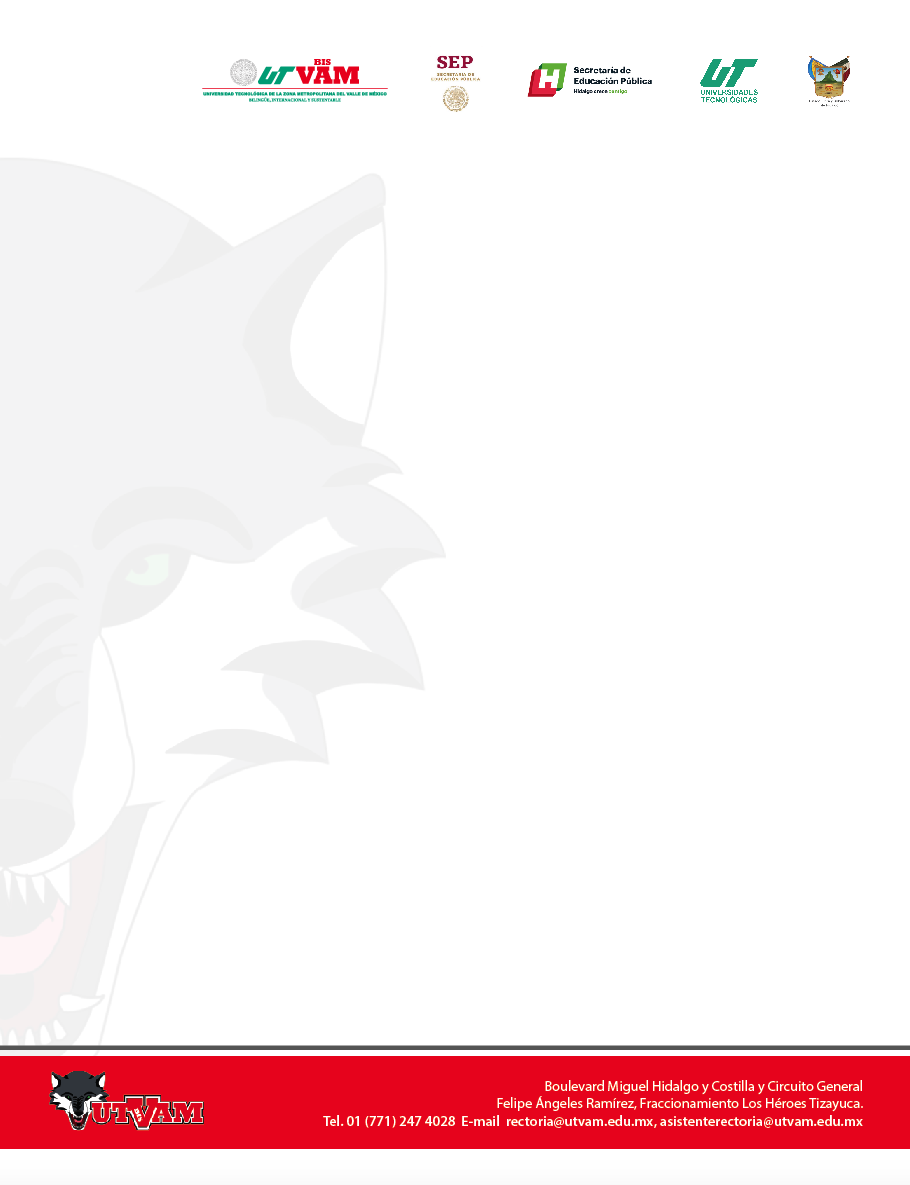 Tizayuca Hidalgo, a día de mes de añoPARA: COMISIÓN ACADÉMICA, UTVAM BISASUNTO: CARTA COMPROMISO DE ALUMNO IRREGULAR EN INGLÉSPor no haber aprobado el nivel de inglés correspondiente al décimo cuatrimestre de Ingeniería/Licenciatura estoy consciente que soy un alumno irregular.No obstante que la Universidad me da la oportunidad de hacer la estadía aunque no haya aprobado la materia de inglés, soy consciente que sólo me podré graduar hasta que certifique el nivel de inglés que me corresponde.PUNTAJE MÍNIMO PARA CERTIFICACIÓN ITEPLicenciatura e ingenieríaINGLÉS B2 – 3.5Licenciatura en Gestión Institucional Educativa y CurricularINGLÉS C1 – 4.1Atentamente_____________________Nombre completo y firma del alumnomatrícula: _______________________	Carrera:  ________________________Cuatrimestre: ____________________